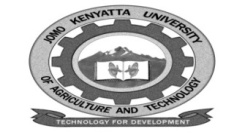 W1-2-60-1-6JOMO KENYATTA UNIVERSITY OF AGRICULTURE AND TECHNOLOGYUNIVERSITY EXAMINATIONS 2014/2015YEAR 4 SEMESTER I EXAMINATION FOR THE DEGREE OF BACHELOR OF SCIENCE IN PHYSIOTHERAPYIPH 2401:  PROFESSIONAL ETHICS AMD LEGAL FRAMEWORKDATE:AUGUST 2014                                                                        TIME: 2 HOURSSECTION A:  ANSWER TRUE OR FALSE (T/F) AGAINST ALL CHOICES.  DO NOT GUESS.1.	The following is true of compound fractures a.	Are treated immediately with plaster cast.b.	May lead to extensive skin lossc.	Commonly affect the tibiad.	Are treated with internal fixatione.	Commonly affect the fore arm.2.	Regarding DNA replicationa.	Occurs in the cytoplasmb.	Occurs in the nuclerusc.	Is highly accurate with minimal errors.d.	Proceeds in the 5’ to 3’ Direction.3.	Phenotype.a.	Refers to outward physical appearance. b.	Always changes if the genotype changesc.	Is an expression of proteins and other macro molecules.d.	Is always continuous.e.	Is always discontinuous. 4.	The following is true of osteoarthritisa.	Is a systemic diseaseb.	Always affects multiple joints.c.	The knee is not a common site.d.	May severely affect movement.e.	Treatment does not include joint replacement.5.	Regarding systemic hypertensiona.	May be asymptomaticb.	Affects the kidney early on in the disease.c.	Is a result of artherosclerosisd.	Is a result of arteriolosclerosise.	Is not influenced by environmental factors.6.	The following are late complications of systemic hypertension.a.	Retinal damage.b.	Coronary arthero schlerosisc.	Cardiac valves regulationd.	Hypertensive renal diseasee.	Hypertensive stroke.7.	Of community acquired pneumoniaa.	Common cause is staphylococcus aurens.b.	Is a common illness among elderlyc.	Does not lead to hospital admissiond.	May lead to lung collapse.e.	Is diagnosed by X-Ray only.8.	Rheumatoid Arthritisa.	Is not a systemic illnessb.	Usually affects large jointsc.	Is common in childrend.	Does not lead to joint deformitye.	Involve small joints symmetrically9.	Regarding Transcriptiona.	Occurs in the nucleusb.	Results in the synthesis of a complementary DNA strand.c.	Is the first stage in protein synthesis.d.	Is medicated by DNA polymerasee.	Occurs in the cytoplasm.10.	Regarding genetic disorders:a.	Autosomal recessive appear in the first generation if both parents were 	homozygous.b.	Autosomal recessive phenotypes appear in the first generation in 25% of 	progeny if both parents were homozygous.c.	Autosomal dominants phenotypes appear in first progeny in 50% if both parents 	are heterozygous.d.	Autosomal dominants are fatal.e.	X linked disorders are carried by males.11.	Hospital acquired pneumoniaa.	Is not a severe illnessb.	Occurs in patients with other disease illnesses.c.	Prognosis directly related to other conditions.d.	Treatment is by antibiotics only.e.	Caused by streptococcus pnemoniae.12.	The following are purinesa.	Guanineb.	Cytosinec.	Thymined.	Adeninee.	Uracil13.	The following organisms are a common cause of community acquired pneumonia a.	Staphylocouccus aureusb.	Streptococcus pneumoniac.	Hemophilus influenzad.	Influenza viruse.	Proteins spp.14.	Kwarshiokora.	Is characterized by edemab.	Children have low serum proteinc.	Is due to energy depletiond.	Children are prone to infectione.	Is not associated with Fe deficiency.15.	Rheumatic heart diseasea.	The initial infection is by staphylococuss aureusb.	Initially affects the valves.c.	Is a disease of elderlyd.	Most common valve disorder is mitral valve involvement. e.	Leads to left ventricular hypertrophy16.	The following statements are true regarding protein energy malnutrition (PEM)a.	Stunting – refers to weight versus ageb.	Wasting – refers to height vs agec.	Not accompanied by vitamin deficiency d.	Underweight  - refers to weight vs heighte.	Underweight is the most common PEM disorder in African children.17.	The following conditions are associated with Rhematic heart disease a.	Mitral stenosisb.	Triscuspid regurgitationsc.	Aortic stenosisd.	High left atrial pressuree.	Aortic dissection18.	Regarding Tuberculosisa.	 Is associated with HIV infection b.	Ghon focus refers to pulmonary cavitationc.	In the spine it affects both vertebra and disc.d.	Pulmonary tuberculosis is the most  common systemic manifestation.e.	is spread by contact19.	The following is true of Bone tumorsa.	Most bone tumors are benignb.	Osteosarcoma is the most common malignant bone tumor of the elderly.c.	Osteosarcoma usually affects flat bonesd.	Treatment of osteosarcoma includes amputatione.	Death from osteosacoma is due to pulmonary metastasis.20.	Cancer of the esophagusa.	Most common in female.b.	Majority are adenocarcinomasc.	H pylori is a risk factor.d.	Barrets esophagus is a pre- malignant conditione.	Barreh’s esophagus is always precedent.SECTION B ESSAY AND SHORT ANSWER QUESTIONS.ANSWER ALL QUESTIONS (10 MARKS EACH)1.	Giving examples, explain how systemic disorders may affect movement.											(10 marks)2.	Classify protein energy malnutrition 	a.	Using Both the WHO and wellcome Trust classification.	(8 marks)	b.	List four clinical features of kwashiorkor.				(2 marks)3.	a.	Classify fractures of long bones based on type.			(5 marks)	b.	Write short notes on complications of fractures. 		(5 marks)4.	a.	Define Acute and chronic osteomyelits.				(5 marks)	b.	Write short notes on chronic osteomyeliti with regard to causes features 			and x ray findings.							(5 marks)5.	List the common viral, bacterial and fungal causes of community acquired 	pneumonia.									(10 marks)6.	Define and write short notes on 	a.	DNA structure							(5 marks)	b.	Define	c.	Transcription								(1 mark)	d.	Genotype								(1 mark)	e.	Phenotype								(1 mark)	f.	Codon									(1 mark)7.	Write short notes on the causes, clinical features, complications and deformities 	associated with vitamin D deficiency.					(10 marks)8.	Classify systemic Hypertension based 	a.	On the level of measured Blood pressure.			(5 marks)	b.	Write short notes on systemic complications of untreated hypertension											(5 marks)9.	a.	Define Artherosclerosis  and its complications.			(5 marks)	b.	Define artekolosclerosis and its complication.			(5 marks)10.	Write short notes on mendelian 	a.	Laws of inheritance							(5 marks)	b.	Define the following terms giving examples 		i.	Carrier								(1 mark)		ii.	Homozygous							(1 mark)		iii.	Heterozygous						(1 mark)		iv.	Recessive 							(1 mark)		v.	Co-dominant 							(1 mark)